Date : ________________________Lundi, mardi, mercredi, jeudi, vendredifévrierLO: To be able to label “la couronne” with shapes and colours.1- watch the video2- colour the shapes on the crown 3- Describe/label the different shapes on the crown with their colour. Reminder: In French the adjective colour goes after the noun.Example :  une étoile jaune = a yellow starUse last week's handout for vocabulary of shapes and colours.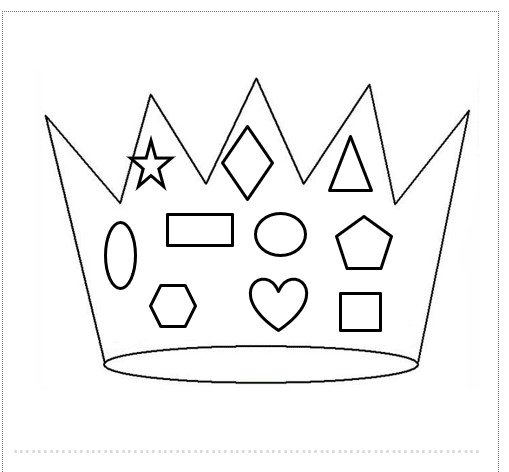 